CCorporations (Ancillary Provisions) Act 2001Portfolio:Attorney GeneralAgency:Department of JusticeCorporations (Ancillary Provisions) Act 20012001/00828 Jun 200115 Jul 2001 (see s. 2 and Cwlth. Gazette 13 Jul 2001 No. S285)Corporations (Consequential Amendments) Act (No. 2) 2003 Pt. 62003/02023 Apr 200323 Apr 2003 (see s. 2(2))Standardisation of Formatting Act 2010 s. 42010/01928 Jun 201011 Sep 2010 (see s. 2(b) and Gazette 10 Sep 2010 p. 4341)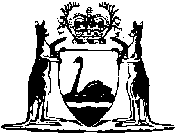 